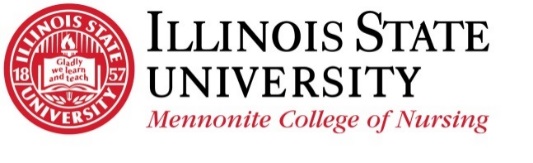 Course Progress ReportThis report relates to:   	 	Course Progress		Clinical Progress		Clinical and Course ProgressDoes this report relate to a clinical suspension?  	Yes		NoStudent Name:     UID:  Faculty/Staff Initiating Report:   Date Initial Report Sent: Course:  NUR  Current Grade:  Meeting with Student:Date:    Time: Explanation of Concerns about Course Progress: 	   Required Actions for Improving Course and/or Clinical Performance:Recommended Action(s) for Improving Concerning or Deficient Behavior(s):  Check all that applyTime line for Expected Improvement and Review of ProgressMeeting was conducted in person.Student Signature:     Instructor Signature Meeting was conducted by phone. See the attached email from student indicating understanding of the terms 	and verification of the meeting.A copy of this form must be shared with the appropriate Program Sequence Leader, Director of Graduate Programs, Graduate Programs Academic Advisor, Faculty Advisor (if applicable) and Student.Prepare for class by reading text, completing homework prior to class, and reviewing notes after class.Meet with Sequence/Program leader, Graduate Programs Academic Advisor or Director of Graduate Programs to address career options and plans of study.Find study group/partner with similar study styles.Seek counseling at ISU student counseling services. (309-438-3655).Meet with instructor to review test-taking strategies.Consult with librarian (ISU librarian preferred)Seek peer tutoring or mentoringOther: